Physics GMomentum(Chapter 6 Syllabus)A/BIn Class:Due on this class:Due on this class:If you miss this class:1Apr16/17-Momentum Exploration-Work on P6.0: 1-16  and P6.1: 1-5ab-Rocket Propulsion DemosVideo Flip: Videos A, B, CVideo Flip: Videos A, B, CRead:  6-1Watch: Videos A, B, CWork on P6.0: 1-16  and P6.1: 1-5ab2Apr18/19-Work on the Rocket Science Quizlette-Work on P6.1: 1-5c-eVideo Flip: Videos DTurn in: Rocket QuizletteVideo Flip: Videos DTurn in: Rocket QuizletteWatch: Videos DWork on P6.1: 1-5c-e3Apr20/23-Conservation of Momentum-Work on the Conservation of Momentum QuizletteVideo Flip: Videos EVideo Flip: Videos ERead:  6-2Watch: Videos EWork on P6.2:1-54Apr24/25-Finish the Conservation of Momentum Quizlette-Work on P6.2:1-5-Momentum Demos Part ITransmogrificationRubber bullets/PeltonExplosionsTurn in: COM QuizletteTurn in: COM QuizletteWork on P6.2:1-55Apr26/27-Momentum Demos Part IRe-inventing the automobilePhysics CannonMatch rockets-Intro to Momentum Lab/Video FlipTurn In: Clocking the Physics Cannon Turn In: Clocking the Physics Cannon 6Apr 30/May 1-Work on Momentum Lab/Assessments-Pass out Formative Assessments 6.0, 6.1, 6.2Video Flip: Conservation of Momentum LabVideo Flip: Conservation of Momentum LabWatch: The first video for the Conservation of Momentum Lab7May 2/3Summative Assessments on:6.0 Momentum and Impulse 6.1 Rocket Science    6.2 Conservation of MomentumTurn In: Conservation of Momentum LabTurn In: FA 6.0, FA 6.1, FA 6.2Turn In: Conservation of Momentum LabTurn In: FA 6.0, FA 6.1, FA 6.2Watch: The other videos for the Conservation of Momentum LabAssignments:2 Labs:Clocking the Physics Cannon lab – (in class) /20 ptsConservation of Momentum lab – (on air track) /30 pts3 Formative/Summative assessments (10 pts each)6.0 Impulse and Momentum6.1: Rocket Science 6.2: Conservation of MomentumPracticeSA6.0: P6.0: 1-12 onlySA6.1: (1-5)  (a-e)SA6.2: (1-5)  (a-e)Assignments:2 Labs:Clocking the Physics Cannon lab – (in class) /20 ptsConservation of Momentum lab – (on air track) /30 pts3 Formative/Summative assessments (10 pts each)6.0 Impulse and Momentum6.1: Rocket Science 6.2: Conservation of MomentumPracticeSA6.0: P6.0: 1-12 onlySA6.1: (1-5)  (a-e)SA6.2: (1-5)  (a-e)Assignments:2 Labs:Clocking the Physics Cannon lab – (in class) /20 ptsConservation of Momentum lab – (on air track) /30 pts3 Formative/Summative assessments (10 pts each)6.0 Impulse and Momentum6.1: Rocket Science 6.2: Conservation of MomentumPracticeSA6.0: P6.0: 1-12 onlySA6.1: (1-5)  (a-e)SA6.2: (1-5)  (a-e)Handouts: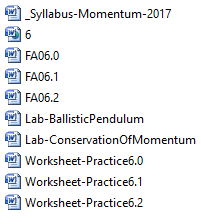 Handouts:Handouts: